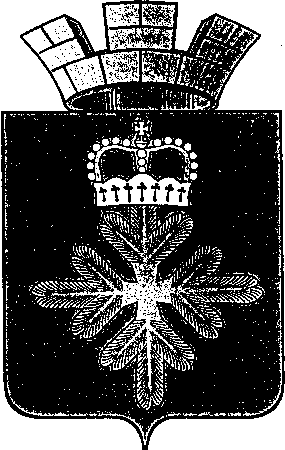                             ПОСТАНОВЛЕНИЕАДМИНИСТРАЦИИ ГОРОДСКОГО ОКРУГА ПЕЛЫМВ соответствии Положением о системах оповещения населения, утвержденным совместным приказом МЧС России и Министерства цифрового развития, связи и массовых коммуникаций РФ от 31.07.2020 №  578/365 (зарегистрирован в Минюсте России 26.10.2020 № 60567) и Положением по организации эксплуатационно-технического обслуживания систем оповещения населения, утвержденным совместным приказом МЧС России и Министерства цифрового развития, связи и массовых коммуникаций РФ  от 31.07.2020 №  579/366 (зарегистрирован в Минюсте России 26.10.2020 № 60566), методическими  рекомендациями  по созданию и реконструкции систем оповещения  населения, утвержденными  протоколом заседания рабочей группы Правительственной комиссии по предупреждению и ликвидации чрезвычайных ситуаций и обеспечению пожарной безопасности по координации создания и поддержания в постоянной готовности систем оповещения населения от 19 февраля 2021 г. № 1  и  планом подготовки и проведения комплексной технической проверки готовности региональной системы оповещения населения Свердловской области, пунктов управления комплексной системы экстренного оповещения и местных систем оповещения муниципальных образований, расположенных на территории Свердловской области, утвержденным Заместителем Губернатора Свердловской области А.Р. Салиховым 03.02.2022 года,  администрация городского округа Пелым ПОСТАНОВЛЯЕТ:1. Комиссии по проведению комплексной технической проверки системы оповещения на территории городского округа Пелым:1) информацию о проведении комплексной технической проверки системы оповещения довести до населения городского округа Пелым;2) провести комплексную техническую проверку муниципальной и локальной систем оповещения с включением оконечных средств оповещения  22 февраля 2022 года в 10 часов 40 минут;3) провести оценку готовности в строгом соответствии с приложением № 3 Положения о системах оповещения населения, утвержденного совместным приказом МЧС России и Министерства цифрового развития, связи и массовых коммуникаций РФ от 31.07.2020 №  578/365 (зарегистрирован в Минюсте России 26.10.2020 № 60567);4) оформить в срок до 25 февраля 2022 года акты по результатам комплексной технической проверки в соответствии с приложением № 5 методических рекомендаций по созданию и реконструкции систем оповещения населения, утвержденных протоколом заседания рабочей группы Правительственной комиссии по предупреждению и ликвидации чрезвычайных ситуаций и обеспечению пожарной безопасности по координации создания и поддержания в постоянной готовности систем оповещения населения от 19 февраля 2021 года  № 1.3. Специалисту 1 категории по гражданской обороне и чрезвычайным ситуациям администрации городского округа Пелым (Г.Ю. Потаниной) акты по результатам комплексной технической проверки системы оповещения населения на территории городского округа Пелым предоставить в срок до 10 марта 2022 года в государственное казенное учреждение Свердловской области «Территориальный центр мониторинга и реагирования на чрезвычайные ситуации в Свердловской области».4. Настоящее постановление разместить на официальном сайте городского округа Пелым в информационно-телекоммуникационной сети «Интернет» и опубликовать в информационной газете «Пелымский вестник».5. Контроль за исполнением настоящего постановления возложить на заместителя главы администрации городского округа Пелым Баландину Т.Н.И.о. главы администрации городского округа Пелым                                                                  Т.Н. Баландинаот 18.02.2022 № 57п. ПелымО проведении комплексной технической проверки системы оповещения на территории городского округа Пелым 